“COLEGIO EL JAZMIN” 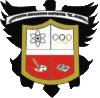 INSTITUCION EDUCATIVA DISTRITAL JORNADA MAÑANA y TARDE Resolución 2113 del 18 de julio del 2.002 “Construyamos con tecnología y convivencia un proyecto de vida” Email: colegioeljazmin@mgmail.com NIT N° 830019043-1 DANE N° 111001012530FORO INSTITUCIONAL“RETOS Y CONTRIBUCIONES DEL SECTOR EDUCATIVO FRENTE AL FORTALECIMIENTO DE LA DEMOCRACIA Y LA CIUDADANIA” LA ESCUELA COMO ESPACIO DE CONSTRUCCION DE SABERESPROGRAMACION.6:30 a 7:00 	instalación de stands.7:00 		ingreso de estudiantes.7:15 a 7:30 	apertura del foro institucional de convivencia.Formación estudiantes.Himnos.Palabras de la señora rectora.7:35 a 10:05 	Rotación por los diferentes talleres según organización.10:10 a 10:50 	actividad física en el patio.10:50 a 11:10	descanso y salida de estudiantes.11:15 a 12:15	taller docentesORGANIZACIÓN.CICLO 1.CICLO 2 Y 3ROTACION ASPECTOS A TENER EN CUENTA:Los talleres tienen una duración de 20 a 25 minutos.Los estudiantes deben estar acompañados por los docentes encargados de cada curso.Al terminar la rotación, los estudiantes deben dirigirse al patio para la actividad física con su director de grupo.El docente encargado de la relatoría hará el recorrido para recoger las apreciaciones de las diferentes estaciones.NUMEROESTACIONLUGARENCARGADOS1HUERTAPATIO PRIMARIA EME2 PINTUCARITASSALON 01EME3MI CIUDADSALON O2GESTORES DE CONVIVENCIA - CCJNUMEROESTACIONLUGARENCARGADOS4EL OLVIDO QUE SEREMOSSALON 05 ESTUDIANTES ONCE5 DIBUJO COMPARTIDOSALON 03LIC. ALBA ANGEL6JUEGOS 5 ESTACIONESPATIODOCENTES EDUCACION FISICA Y ONCE.HORAESTACIONES Y CURSOSESTACIONES Y CURSOSESTACIONES Y CURSOSESTACIONES Y CURSOSESTACIONES Y CURSOSESTACIONES Y CURSOSESTACIONES Y CURSOSESTACIONES Y CURSOSESTACIONES Y CURSOSCURSO Y DOCENTE ACOMPAÑANTE1234566667:35 – 8:0012301302401402501502503101 – MARTA PINZON8:00 – 8:2550312301302401402501502201 – MARTA GARZON8:30 – 8:5525031502301302401402501301 -  ALICIA ROA8:55 – 9:2530150250350121302401402302 – DORIS SANCHEZ9:25 – 9.5540250150250312301302401401 – ROSITA RUIZ402 – OSCAR TORRES50 1- MERCEDES ESPINOSA502 – JUAN CHITIVA503 – TERESA ROMERO